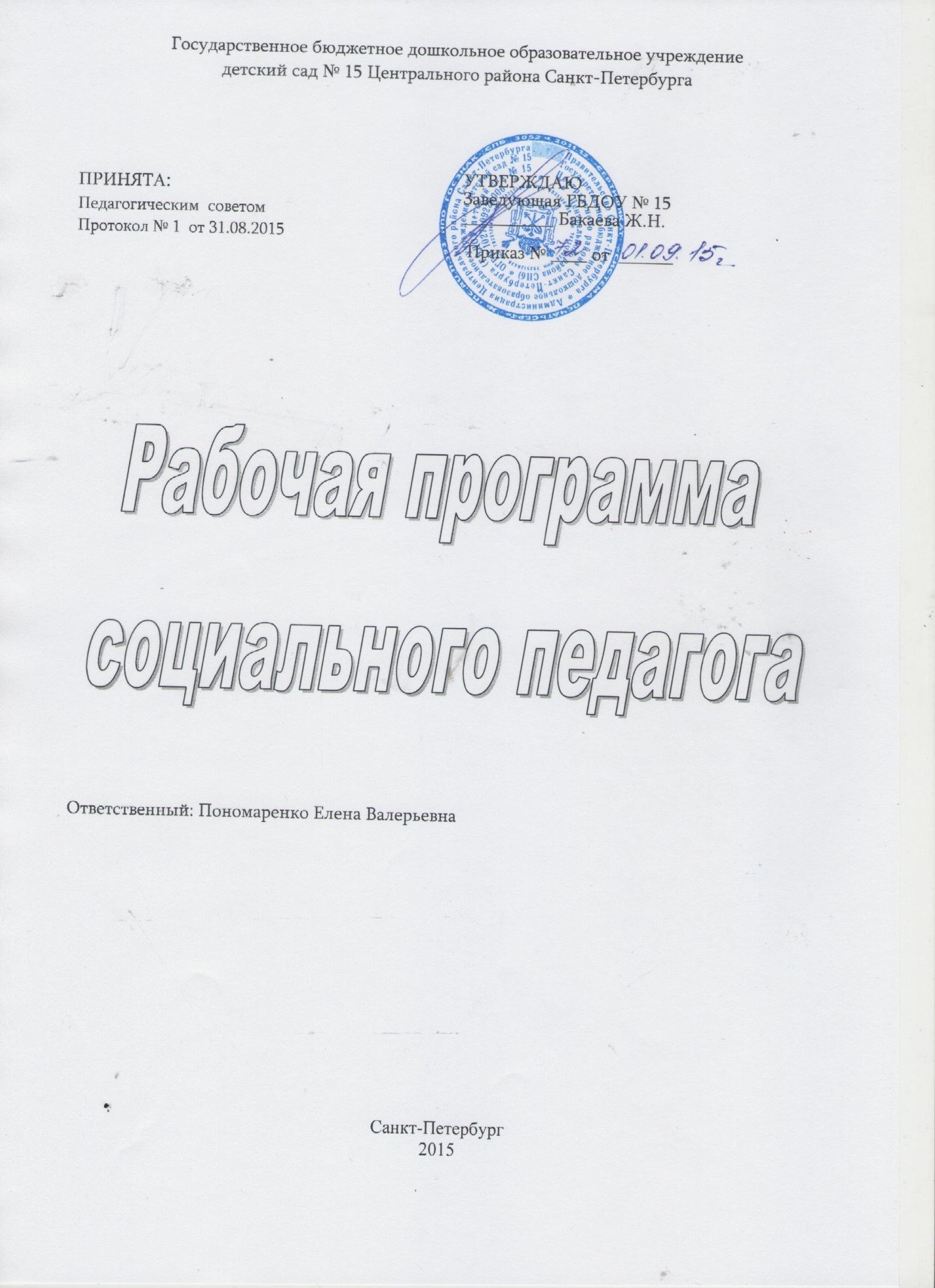 СОДЕРЖАНИЕЦЕЛЕВОЙ РАЗДЕЛПояснительная записка                Рабочая  программа по социальной помощи семьям воспитанников (Далее - Программа) разработана на основании  Положения «О рабочей программе педагога».       Данная   программа составлена в соответствии с требованиями ФГОС на основе программы «Я, ты, мы»: Социально-эмоциональное развитие детей от 3 до 6 лет. / О.Л.Князева, Р.Б.Стеркина  М., Просвещение, 2004, и   в соответствии нормативно - правовыми документами:Федеральный закон "Об образовании в Российской Федерации" от 29.12.2012 №273-ФЗФедеральный закон "Об основных гарантиях прав ребенка в Российской Федерации" от 24.07.1992 №124-ФЗФедеральный закон "О дополнительных гарантиях по социальной защите детей-сирот и детей, оставшихся без попечения родителей" от 04.12.1996Федеральный закон "Об опеке и попечительстве" от 24.04.2008 №48-ФЗФедеральный закон "Об основах системы профилактики безнадзорности и правонарушений несовершеннолетних" (1999)Постановление Правительства Российской Федерации от 20.06.1992 №409 (ред. от 21.12.2000г) "О неотложных мерах по социальной защите детей-сирот и детей, оставшихся без попечения родителей"Указ Президента РФ "О мерах по социальной поддержке многодетных семей" Конституция РФСемейный кодекс РФГражданский кодекс РФПрезидентская федеральная программа "Дети России"Устав  ГБДОУ № 15;Образовательная  программа дошкольного образования ГБДОУ № 15        Рабочая программа разработана на период 2015-2016 учебного года (с 01.09.2015 по 31.05.2016 гг.).          Программа определяет содержание и организацию социальной помощи семьям воспитанников ГБДОУ Детский сад № 15 г. СПБ.           Главной сферой деятельности социального педагога является - сфера ближайшего окружения личности, сфера человеческих отношений. Социальный педагог работает с детьми, их семьями, семейно-соседским окружением.
         Одна из главных целей работы социального педагога — создание благоприятных условий для личностного развития ребёнка (физического, социального, духовно-нравственного, интеллектуального), оказание ему комплексной социально-психологической помощи, а также защита ребёнка в его жизненном пространстве.           Основными задачами деятельности социального педагога в детском дошкольном учреждении являются следующие:Повышение уровня компетентности родителей по социально – правовым, социально – эмоциональным вопросам.Вовлечение семей воспитанников в образовательное пространство детского сада и привлечение их к сорудничеству в вопросах социального развития детей.
           Социальное развитие ребёнка (социализация) – процесс усвоения и дальнейшего развития социально – культурного опыта, необходимого для включения ребёнка в систему общественных отношений, который состоит из:трудовых навыков;знаний;норм, ценностей, традиций, правил;социальных качеств личности, которые позволяют человеку комфортно и эффективно существовать в обществе других людей.Повышение коммуникативных способностей детей, служащих одним из параметров высокого уровня социальной компетентности детей.Координация работы ДОУ, направленной на реализацию задач социального развития ребёнка.Содержание социально — педагогической деятельности     Социальный педагог выступает посредником между ребёнком и взрослым, ребёнком и его окружением, а также в роли наставника при непосредственном общении с ребёнком или его окружением.      Он проводит социальную диагностику семей, составляет программу помощи семье, просвещает родителей в вопросах воспитания детей и ухода за ними.Роли социального педагога в ДОУ      В своей практической деятельности социальный педагог ДОУ выполняет различные социально-педагогические роли:роль посредника между детьми и взрослыми, между семьей и государственными службами;роль защитника интересов и законных прав ребенка;роль помощника педагогов и родителей в решении проблем;роль эксперта в постановке социального диагноза и определении методов компетентного вмешательства.        Социальный педагог помогает в предотвращении и разрешении конфликтных ситуаций в семьях, а также — между педагогами и родителями ребенка и способствует реабилитации семьи.СОДЕРЖАТЕЛЬНЫЙ РАЗДЕЛФункции социального педагога в ДОУ Социальный педагог:осуществляет комплекс мероприятий по воспитанию, развитию и социальной защите ребенка; изучает психолого-медико-педагогические особенности, микросреду и условия жизни детей;выявляет интересы и потребности, трудности и проблемы, конфликтные ситуации и своевременно оказывает социальную помощь и поддержку;выступает посредником между ребенком и учреждением, семьей, средой, специалистами различных социальных служб, ведомств и административных органов;определяет задачи, формы, методы социально-педагогической работы, способы решения личных и социальных проблем, принимает меры по социальной защите и социальной помощи, реализации прав и свобод детей;способствует установлению гуманных, нравственных, здоровых отношений в социальной среде. Содействует созданию обстановки психологического комфорта и безопасности;взаимодействует с педагогами, родителями или лицами их заменяющими, специалистами социальных служб. Направления деятельности социального педагога в ДОУРабота по защите прав ребенка.Работа по социальному развитию личности ребенка.Профилактика негативных явлений и оказание помощи тем, кто находится в сложной ситуации.Работа по активизации воспитательного потенциала семьи.Работа с родителями, не выполняющими обязанности по отношению к детям.Работа с социально незащищенными семьями.Работа с ближайшим окружением.Работа с социальными институтами.Формы работы социального педагога в ДОУС педагогами: консультации; анкетирование; индивидуальные беседы; семинары; С родителями: анкетирование; индивидуальные беседы; посещения на дому; родительские собрания; С детьми: интервьюирование; занятия по правам ребенка; организация экскурсий по ознакомлению с социумом (библиотека, школа и т.п.).Взаимодействие с другими социальными общественными структурами: психологические центры,  детская поликлиника, отдел опеки и попечительства администрации района,  школа).                                План работы социального педагога на 2015-2016 уч. год.ОРГАНИЗАЦИОННЫЙ РАЗДЕЛКомплексирование программ, методик и технологий в соответствии с направлением работыРеализация рабочей программы обеспечивается специально подобранным УМКСоциальный  педагог  Пономаренко Елена Валерьевна работает по следующему графику:№ п/пРаздел 1.Целевой раздел 1.1Пояснительная записка2.Содержательный раздел2.1Функции социального педагога в ДОУ2.2Содержание социально — педагогической деятельности2.3Направления деятельности социального педагога в ДОУ2.4Формы работы социального педагога в ДОУ3.Организационный раздел3.1Комплексирование программ, методик и технологий в соответствии с направлением работы3.2Организационные условия. График работы социального педагогаМероприятиеМероприятиеМероприятиеСроки исполнения1Подготовка и утверждение плана работы социального педагога на год.Подготовка и утверждение плана работы социального педагога на год.Подготовка и утверждение плана работы социального педагога на год.Сентябрь2Участие в мониторинге результатов освоение детьми программы, мониторинге детского развитияУчастие в мониторинге результатов освоение детьми программы, мониторинге детского развитияУчастие в мониторинге результатов освоение детьми программы, мониторинге детского развитияСентябрь и в течение учебного года.3Оформление учетных документов на воспитанников.Оформление учетных документов на воспитанников.Оформление учетных документов на воспитанников.Сентябрь и в течении года4Корректировка банка данных и составление списка детей по социальному статусу:- Неполные  семьи- Многодетные- Малообеспеченные- НеблагополучныеКорректировка банка данных и составление списка детей по социальному статусу:- Неполные  семьи- Многодетные- Малообеспеченные- НеблагополучныеКорректировка банка данных и составление списка детей по социальному статусу:- Неполные  семьи- Многодетные- Малообеспеченные- Неблагополучныепостоянно5Выявление причин непосещения детьми ДОУ. Выявление причин непосещения детьми ДОУ. Выявление причин непосещения детьми ДОУ. В течение учебного года.6Осуществление контроля за поведением детей на занятиях и в режимных процессахОсуществление контроля за поведением детей на занятиях и в режимных процессахОсуществление контроля за поведением детей на занятиях и в режимных процессахВ течение года.7Осуществление регулярного взаимодействия с родителями детей, изучение домашних условий воспитанников, проведение профилактических бесед индивидуально и на родительских собраниях.Осуществление регулярного взаимодействия с родителями детей, изучение домашних условий воспитанников, проведение профилактических бесед индивидуально и на родительских собраниях.Осуществление регулярного взаимодействия с родителями детей, изучение домашних условий воспитанников, проведение профилактических бесед индивидуально и на родительских собраниях.1 раз в месяц и по мере необходимости8Индивидуальная работа с воспитанниками, проведение профилактических бесед, диагностических исследований. Диагностика интересов воспитанников , требующих особого педагогического внимания.Индивидуальная работа с воспитанниками, проведение профилактических бесед, диагностических исследований. Диагностика интересов воспитанников , требующих особого педагогического внимания.Индивидуальная работа с воспитанниками, проведение профилактических бесед, диагностических исследований. Диагностика интересов воспитанников , требующих особого педагогического внимания.В течение года9Проведение бесед с воспитанниками старшего возраста тему: « Дружба начинается с улыбки»Проведение бесед с воспитанниками старшего возраста тему: « Дружба начинается с улыбки»Проведение бесед с воспитанниками старшего возраста тему: « Дружба начинается с улыбки»ноябрь10Проведение бесед с родителями, посвященных пропаганде здорового образа жизни, оказание помощи воспитателям.Проведение бесед с родителями, посвященных пропаганде здорового образа жизни, оказание помощи воспитателям.Проведение бесед с родителями, посвященных пропаганде здорового образа жизни, оказание помощи воспитателям.1-е полугодие11Проведение бесед со старшими дошкольниками на тему:  «Правамаленьких граждан»Проведение бесед со старшими дошкольниками на тему:  «Правамаленьких граждан»Проведение бесед со старшими дошкольниками на тему:  «Правамаленьких граждан»Декабрь12Оформление альбома «А вот и я» с фотографиями детей и их ответами на вопросыОформление альбома «А вот и я» с фотографиями детей и их ответами на вопросыОформление альбома «А вот и я» с фотографиями детей и их ответами на вопросыЯнварь-февраль13Профилактические беседы с родителями  о гигиене одежды ребенка в детском садуПрофилактические беседы с родителями  о гигиене одежды ребенка в детском садуПрофилактические беседы с родителями  о гигиене одежды ребенка в детском садуДекабрь, март14Проведение с детьми сказко терапии с целью развития личности и речи дошкольниковПроведение с детьми сказко терапии с целью развития личности и речи дошкольниковПроведение с детьми сказко терапии с целью развития личности и речи дошкольниковВ течении года15Проведение выставки рисунков воспитанников на тему «Моя семья»Проведение выставки рисунков воспитанников на тему «Моя семья»Проведение выставки рисунков воспитанников на тему «Моя семья»Март16Беседы с дошкольниками на формирование чувства собственной безопасностиБеседы с дошкольниками на формирование чувства собственной безопасностиБеседы с дошкольниками на формирование чувства собственной безопасностиянварь17Взаимодействие с воспитателями по решению конфликтных ситуаций, возникающих в процессе работы с воспитанниками, требующими особого педагогического внимания.Взаимодействие с воспитателями по решению конфликтных ситуаций, возникающих в процессе работы с воспитанниками, требующими особого педагогического внимания.Взаимодействие с воспитателями по решению конфликтных ситуаций, возникающих в процессе работы с воспитанниками, требующими особого педагогического внимания.По мере необходимости18Индивидуальные беседы с родителями воспитанников из неблагополучных семейИндивидуальные беседы с родителями воспитанников из неблагополучных семейИндивидуальные беседы с родителями воспитанников из неблагополучных семейВ течении года19Посещение районных и городских совещаний, курсов, семинаров.Посещение районных и городских совещаний, курсов, семинаров.Посещение районных и городских совещаний, курсов, семинаров.По мере проведения20Анализ проделанной работыАнализ проделанной работыАнализ проделанной работыВ конце учебного года21Сдача отчетовСдача отчетовСдача отчетовВ конце учебного годаРабота с родителямиРабота с родителямиРабота с родителямиРабота с родителямиРабота с родителямиМесяцМесяц                 Содержание работы    Форма организацииФорма организацииФорма организацииоктябрьоктябрьЗащита прав и достоинств ребенка: координация усилий семьи и детскогосада.Родительское собраниеРодительское собраниеРодительское собраниеноябрьноябрьКонвенция ООН о правах ребенка. Какой я родитель?Консультация,тестированиеКонсультация,тестированиеКонсультация,тестированиедекабрьдекабрьПрава и обязанности родителей и де-тей в семье (извлечение из семейного кодекса РФ) федеральный закон «Об основных гарантиях прав ребенка в РФ.Консультации, беседаКонсультации, беседаКонсультации, беседаянварьянварьРебенку необходимо самоуважениедиспутдиспутдиспутфевральфевральДети -наше будущее. Проблема сохранения здоровья ребенка в ДОУ и в семье.семинарсеминарсеминармартмартзащитим детей от…(меры защиты от всех форм насилия, отсутствия заботы, грубого обращения).Семинар-практикумСеминар-практикумСеминар-практикумапрельапрель«Вместе веселей»праздникпраздникпраздникмаймайПутешествие по конвенции о правах ребенкаУстный журналУстный журналУстный журналмаймайСемья глазами ребенка. Как бы ты поступил?Мини-дискуссияМини-дискуссияМини-дискуссияПсихологическая помощьОсн. программаОсновная общеобразовательная программа дошкольного образования «От рождения до школы» Под редакцией Н.Е. Вераксы, Т.С. Комаровой, М.А. Васильевой. - Москва: Мозаика – Синтез, 2014КоррекционнаяпрограммаПрограмма «Я, ты, мы»: Социально-эмоциональное развитие детей от 3 до 6 лет. / О.Л.Князева, Р.Б.Стеркина  М., Просвещение, 2004Технологии В. И. Семенако Уроки добра: Коррекционно-развивающая программа для детей 5-7 лет, АРКТИ, 2004Психопрофилактические и коррекционные сказки для школьной адаптации http://adalin.mospsy.ruУМК методики с указанием выходных данныхМ.А. Панфилова «Игротерапия общения»К. Йерасик – Вербальный тест для проверки готовности к школьному обучению, М.: 2009; Погосова Н.М. Цветовой игротренинг. – СПб., 2003.ПОНЕДЕЛЬНИКВТОРНИКСРЕДАЧЕТВЕРГПЯТНИЦА   работа с детьми10.00 - 11.00 работа с детьми 10.00 - 11.00 работа с детьми 10.00 - 11.00 работа с детьми 10.00 - 11.00 работа с детьми 10.00 - 11.00 Работа с документацией11.00 – 12.30  15.00 - 16.00  Работа с документацией11.00 – 12.30  15.00 - 16.00  Работа с документацией11.00 – 15.00 Работа с документацией11.00 – 12.30  15.00 - 16.00  Работа с документацией11.00 – 12.30  15.00 - 16.00  ОБЕД   12.30 -13.00ОБЕД   12.30 -13.00ОБЕД   12.30 -13.00ОБЕД   12.30 -13.00ОБЕД   12.30 -13.00Организационно-педагогическая работа 13.00 – 15.00 Организационно-педагогическая работа 13.00 – 15.00Консультация для родителей15.00 – 16.00 Организационно-педагогическая работа 13.00 – 15.00Организационно-педагогическая работа 13.00 – 15.00работа с детьми 16.00 – 17.42 работа с детьми 16.00 – 17.42 работа с детьми 16.00 – 17.42 работа с детьми 16.00 – 17.42 работа с детьми 16.00 – 17.42 Всего: 7ч12минВсего: 7ч12минВсего: 7ч12минВсего: 7ч12минВсего: 7ч12минВсего 36 часов в неделю: пн. – пт. с 10.00  до  17.42      обед: 12.30 -13.00  Консультативный день:   среда  (15.00 – 16.00)Всего 36 часов в неделю: пн. – пт. с 10.00  до  17.42      обед: 12.30 -13.00  Консультативный день:   среда  (15.00 – 16.00)Всего 36 часов в неделю: пн. – пт. с 10.00  до  17.42      обед: 12.30 -13.00  Консультативный день:   среда  (15.00 – 16.00)Всего 36 часов в неделю: пн. – пт. с 10.00  до  17.42      обед: 12.30 -13.00  Консультативный день:   среда  (15.00 – 16.00)Всего 36 часов в неделю: пн. – пт. с 10.00  до  17.42      обед: 12.30 -13.00  Консультативный день:   среда  (15.00 – 16.00)